NařízeníJihomoravského krajeze dne 26.09.2023o zřízení přírodní památky Nosislavská zátočina Rada Jihomoravského kraje vydává podle § 36 odst. 1, § 37 odst. 1 a § 44 odst. 3 a § 77a odst. 2 zákona č. 114/1992 Sb., o ochraně přírody a krajiny a v souladu s § 7 a § 59 odst. 1 písm. k) zákona č. 129/2000 Sb., o krajích (krajské zřízení), toto nařízení:Čl. 1Předmět úpravyZřizuje se přírodní památka Nosislavská zátočina (dále jen „přírodní památka“).Předmětem ochrany je jeden z posledních zachovalých meandrů na dolním toku řeky Svratky lemovaný bohatou pobřežní vegetací.Čl. 2Vymezení přírodní památkyPřírodní památka se nachází na území Jihomoravského kraje, v okrese Brno-venkov, v katastrálním území Nosislav. Hranice přírodní památky se stanoví uzavřeným geometrickým obrazcem s přímými stranami, jehož vrcholy jsou určeny souřadnicemi udanými v jednotné trigonometrické síti katastrální1). Seznam souřadnic uzavřeného geometrického obrazce a jeho jednotlivých vrcholů uspořádaných tak, jak jdou v obrazci za sebou, je obsažen v příloze č. 1 k tomuto nařízení. Grafické znázornění území přírodní památky je obsaženo v příloze č. 2 k tomuto nařízení.Čl. 3Bližší ochranné podmínkyJen s předchozím souhlasem příslušného orgánu ochrany přírody lze na území přírodní památky:pořádat hromadné sportovní, turistické a jiné akces výjimkou vlastníků pozemků tábořit a rozdělávat oheň,provádět úpravy vodního toku či jeho břehů, které by znamenaly nežádoucí změnu či narušení jeho současného stavu a charakteru,umísťovat stavby (včetně oplocení),narušovat pískové či štěrkové lavice mající význam pro samočistící funkce toku,provádět jiné činnosti, které by mohly vést k poškození předmětu ochrany.Předchozí souhlas orgánu ochrany přírody se nevztahuje na činnosti a zásahy prováděné v zájmu udržení nebo zlepšení dochovaného stavu přírodního prostředí a předmětu ochrany v souladu se schváleným plánem péče o přírodní památku.Čl. 4Zrušovací ustanoveníRuší se vyhláška Okresního národního výboru Břeclav ze dne 25.09.1991, kterou se zřizuje chráněný přírodní výtvor „Nosislavská zátočina“. Čl. 5Závěrečná ustanoveníToto nařízení nabývá účinnosti dne 01.12.2023.Toto nařízení bylo schváleno usnesením Rady Jihomoravského kraje kraje č. 7782/23/R111 dne 26.09.2023.Příloha č. 1 k nařízení Jihomoravského kraje o zřízení přírodní památky Nosislavská zátočinaSeznam souřadnic (S – JTSK) jednotlivých vrcholů geometrického obrazce, kterými jsou stanoveny hranice přírodní památky Nosislavská zátočina.Příloha č. 2 k nařízení Jihomoravského kraje o zřízení přírodní památky Nosislavská zátočinaGrafické znázornění hranic přírodní památky Nosislavská zátočina a jejího ochranného pásma.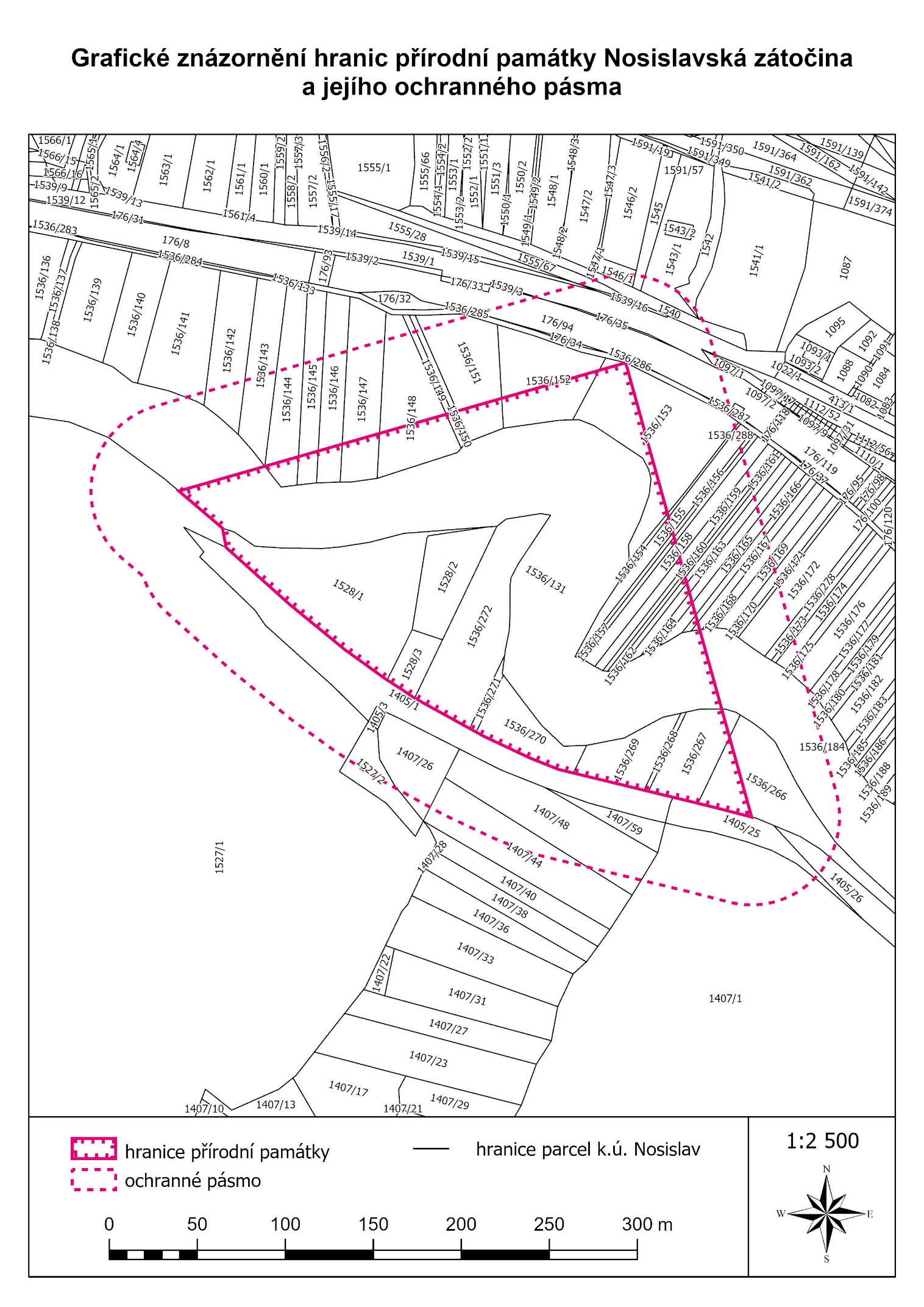 Mgr. Jan Grolich v. r.hejtmanLukáš Dubec v. r.náměstek hejtmanačíslo boduY (m)X (m)pořadí bodu v obrazcičíslo boduY (m)X (m)pořadí bodu v obrazci704865010970008597841,191180514,071704865010970009597581,011180468,572704865010970010597542,931180477,433704865010970011597523,071180509,664704865010970001597479,141180775,255704865010970002597497,831180821,396704865010970003597543,271180829,867704865006960034597624,941180800,218704865006960035597668,601180782,759704865006960036597702,491180762,1510704865006960037597748,751180729,7711704865006960038597782,801180699,2512704865006960039597813,401180668,1913704865006960040597846,421180631,5414704865010970004597854,141180620,1515704865010970005597858,041180609,1316704865010970006597868,871180597,7217704865010970007597879,831180546,9818704865010970008597841,191180514,071